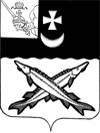 БЕЛОЗЕРСКИЙ  МУНИЦИПАЛЬНЫЙ  РАЙОН  ВОЛОГОДСКОЙ ОБЛАСТИП О С Т А Н О В Л Е Н И ЕГЛАВЫ БЕЛОЗЕРСКОГО МУНИЦИПАЛЬНОГО РАЙОНА От 28.09.2017 № 91Об установлении квалификационных требований к уровню профессионального образования, стажу муниципальной службы или работы по специальности, направлению подготовки, необходимых для замещения должностей муниципальных служащих аппарата Представительного Собрания Белозерского муниципального района	В соответствии с Федеральным законом Российской Федерации от 02.03.2007 № 25-ФЗ «О муниципальной службе в Российской Федерации» и законом Вологодской области от 09.10.2007 №1663-ОЗ «О регулировании некоторых вопросов муниципальной службы в Вологодской области» (с последующими изменениями и дополнениями)  	ПОСТАНОВЛЯЮ:	1.Установить, что квалификационные требования к уровню профессионального образования, стажу муниципальной службы или стажу работы по специальности, направлению подготовки, необходимых для замещения должностей муниципальных служащих аппарата Представительного Собрания района разрабатываются для каждой конкретной должности муниципальной службы в аппарате Представительного Собрания района, с учетов пунктов 2 и 3 настоящего постановления и закрепляются в должностной инструкции по занимаемой должности.2. Установить следующие квалификационные требования к уровню профессионального образования в аппарате Представительного Собрания района:1) для замещения высшей группы должностей муниципальной службы – наличие высшего образования не ниже уровня специалитета или магистратуры; 2) для замещения главных и ведущих должностей муниципальной службы - наличие высшего образования не ниже уровня балакавриата;3) для замещения старших и младших должностей муниципальной службы - наличие среднего профессионального образования.3. Установить следующие квалификационные требования к стажу муниципальной службы или стажу работы по специальности:1) для замещения высших должностей муниципальной службы наличие четырех лет стажа муниципальной службы или пяти лет стажа работы по специальности, направлению подготовки;2) для замещения главных должностей муниципальной службы наличие двух лет стажа муниципальной службы или четырех лет стажа работы по специальности, направлению подготовки;3) для замещения ведущих, старших и младших должностей муниципальной службы – без предъявления требований к стажу.	4. Консультанту Представительного Собрания района (М.Ю. Васильев) привести в соответствие с настоящим постановлением должностные инструкции муниципальных служащих аппарата Представительного Собрания района.	5. Контроль за соблюдением установленных квалификационных требований к уровню профессионального образования, стажу муниципальной службы или стажу работы по специальности, направлению подготовки, необходимых для замещения должностей муниципальных служащих аппарата Представительного Собрания Белозерского муниципального района оставляю за собой.6. Настоящее постановление подлежит официальному  опубликованию в районной газете «Белозерье» и размещению на официальном сайте Белозерского муниципального района в информационно-телекоммуникационной сети «Интернет».	Глава района:                                                    Е.В. Шашкин